马踏洞中心服务区15-03c地块用地红线图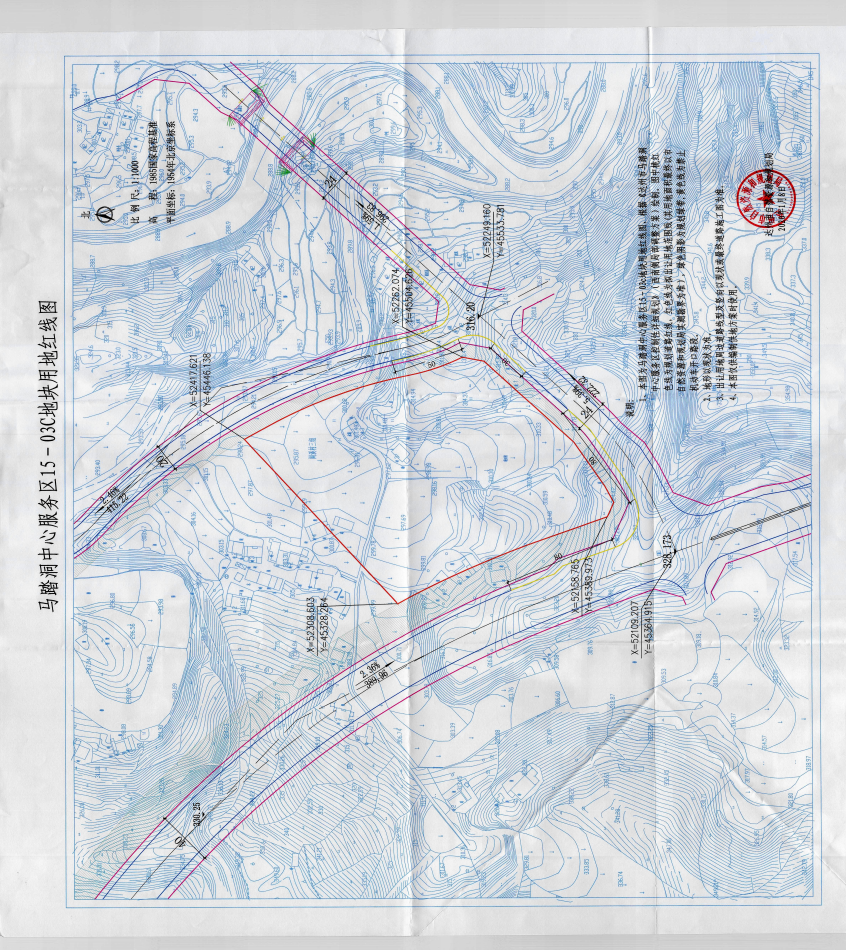 